紐約慈濟人文學校 幼小班 人文課 <智慧> 學習單 名字Name：             .請每天模仿左邊的圖案，畫在右邊的框裡面。Please copy the picture on the left each day to draw it on the frame on the right.請回答下面的問題 Please answer the following questions.小朋友，在星期日畫圖的時候，有沒有遇到困難呢? Did you have difficult time to draw on Sunday?　　小朋友，在星期五畫圖的時候，有沒有比較容易呢？Did you feel better and easier to draw on Friday?　　靜思語：我們要克服困難, 不要被困難克服。(wǒ men yào kè fú kùn nán, bù yào bèi kùn nán kè fú.)10/31星期日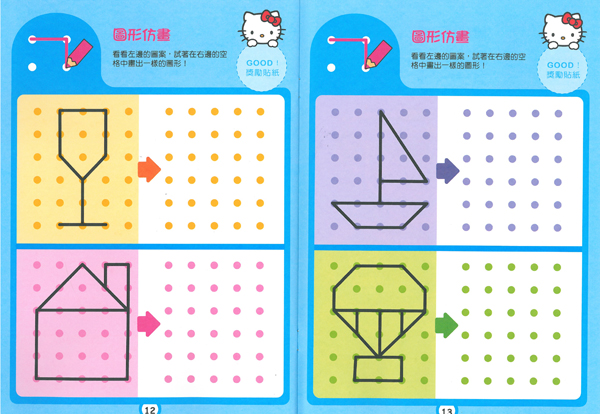 11/01星期一11/02星期二11/03星期三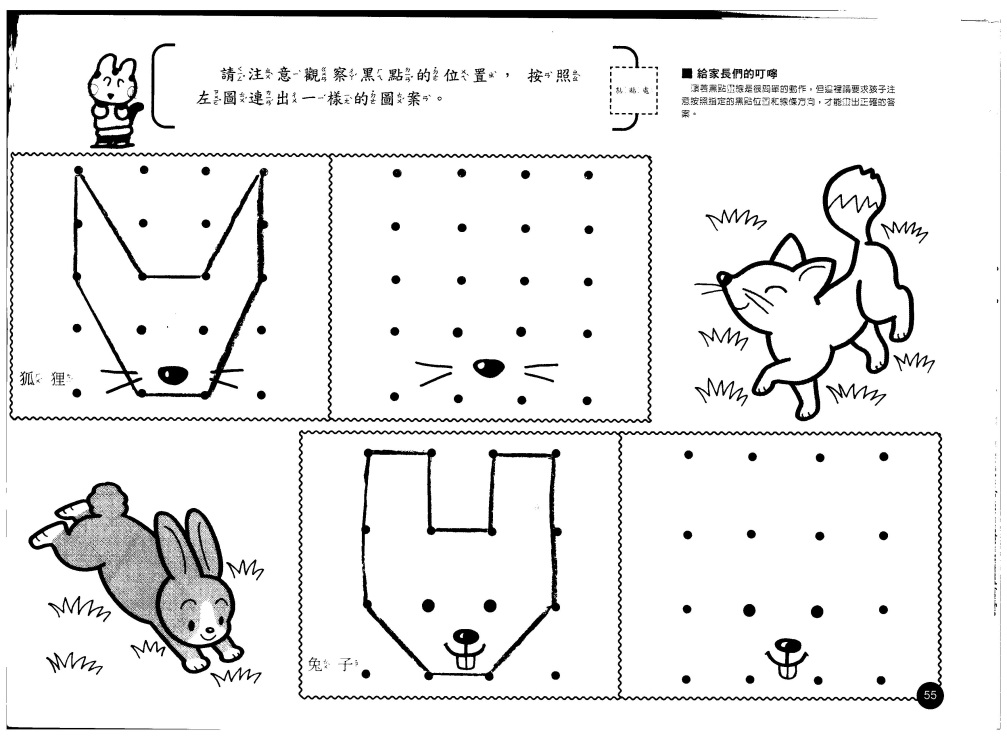 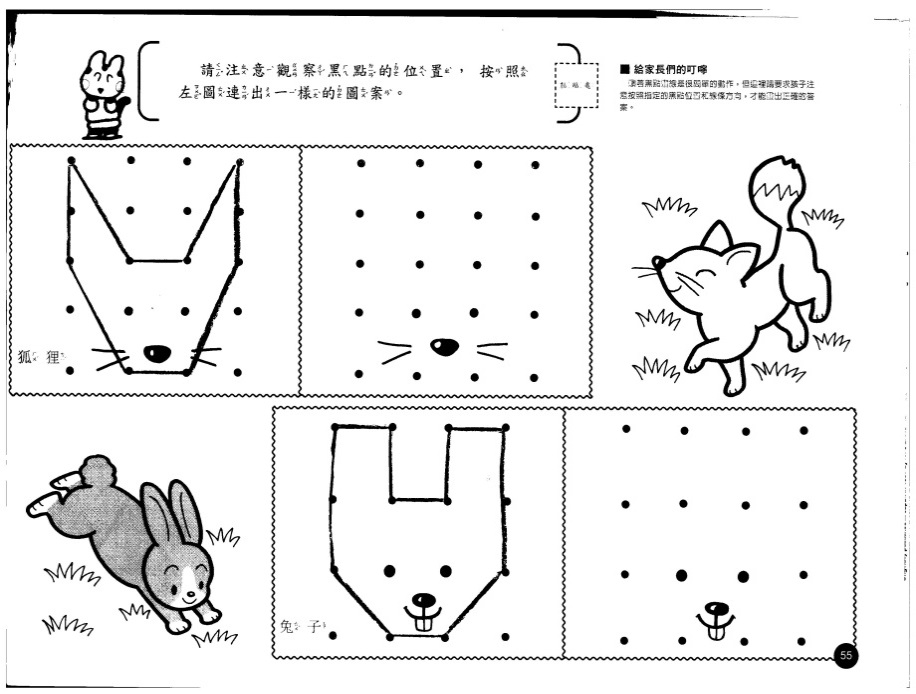 11/04星期四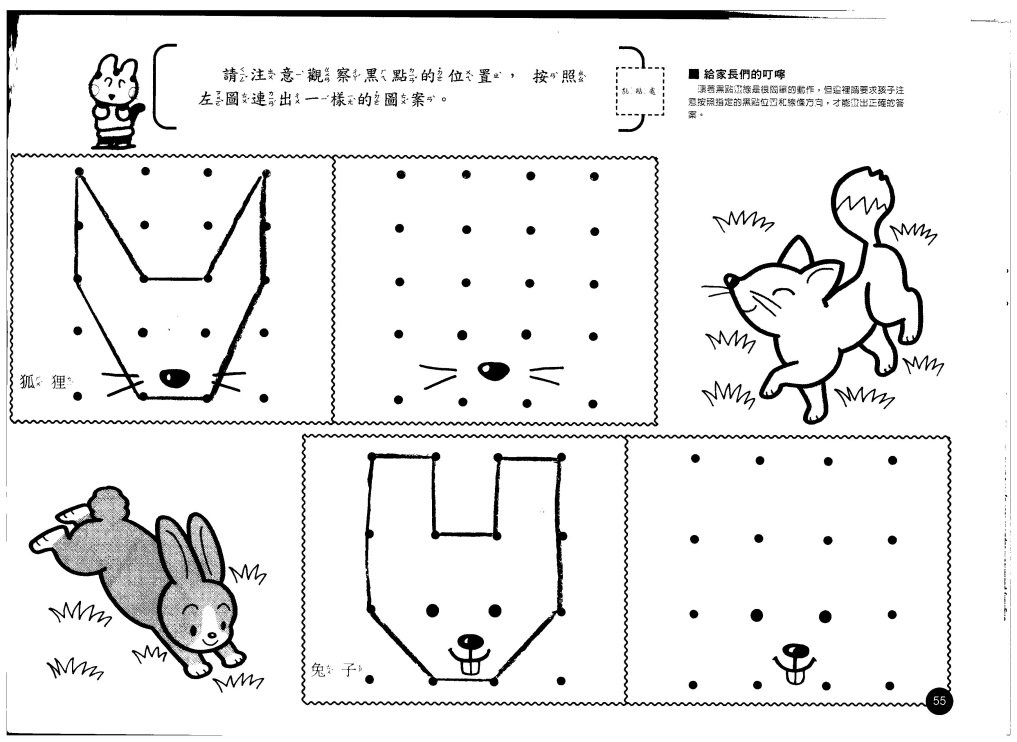 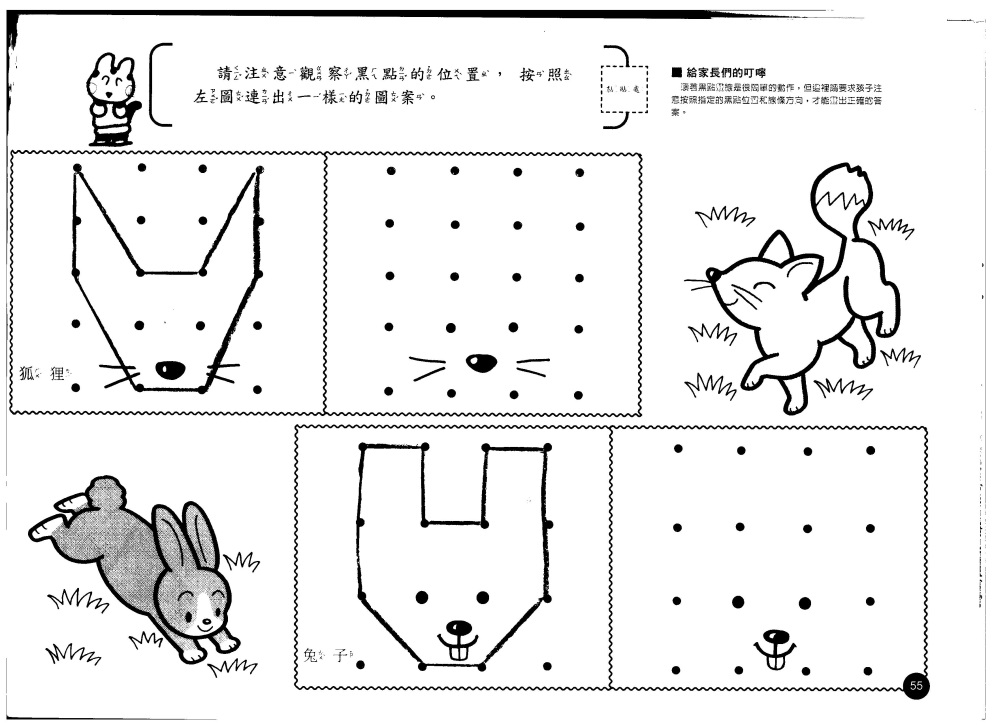 11/05星期五